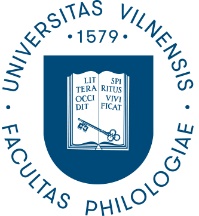 VILNIAUS UNIVERSITETOFILOLOGIJOS FAKULTETASMOKSLO KOLEGIJOS ELEKTRONINIO BALSAVIMO PROTOKOLAS                                                 2020-10-21 Nr. (1.5E) 180000-KT-161Dalyvavo doc. dr. Nijolė Juchnevičienė, prof. dr. Roma Kriaučiūnienė, dr. Jūratė Levina, dr. Laura Vilkaitė-Lozdienė, prof. dr. Nijolė Maskaliūnienė, prof. dr. Irina Melnikova, prof. dr. Meilutė Ramonienė, dr. Artūras Ratkus, doc. dr. Erika Sausverde.1. SVARSTYTA. Daliaus Jarmalavičiaus, Virginijos Jūratės Pukevičiūtės ir Dalios Bukauskaitės metodinės priemonės „Deutsch für Mediziner“ recenzentų skyrimas.Recenzentėmis siūloma skirti doc. dr. Eglę Kontutytę (VU) ir prof. dr. Daivą Jakavonytę-Staškuvienę (VDU).NUTARTA. Vienbalsiai pritarta, kad Daliaus Jarmalavičiaus, Virginijos Jūratės Pukevičiūtės ir Dalios Bukauskaitės metodinės priemonės „Deutsch für Mediziner“ recenzentėmis būtų skiriamos doc. dr. Eglė Kontutytė (VU) ir prof. dr. Daiva Jakavonytė-Staškuvienė (VDU).Mokslo kolegijos pirmininkė	              	prof. dr. Irina MelnikovaPosėdžio sekretorė	dr. Birutė Gudelienė